Zonta International District 7 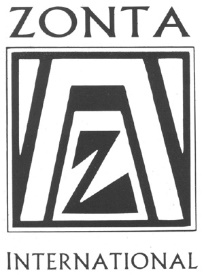 Membership Dues Payment Transmittal Form June 1, 2024 - May 31, 2025Zonta Club of: ___________________________________ Date: __________________ District: __________________ Area: _____________ Club Number: _______________Name of Remitter: _________________________ Position/Title: __________________Contact email or mailing address_____________________________________________The District dues are made up of the following:					Classified member		*Young ProfessionalDues						$26.50				$11.50District Conference Assessment 		    3.50				    3.50		TOTAL PER MEMBER		$30.00				$15.00	  					Classified		Young Professional	Renewing Members	__________	__________	         New Members 	__________	__________ Total Number Members       __________	   __________	x $30		x $15Totals 	$_________	 $__________ 	TOTAL TO REMIT (add classified and young professional) $ _________MAKE CHECKS PAYABLE TO:  ZONTA INTERNATIONAL DISTRICT 7MAIL TO:  Peggy Jensen, CPA        Zonta District 7 Treasurer        Seaver & Forck CPAs        3523 Amazonas Drive        Jefferson City, MO  65109Questions, call 573-636-5507 or email peggy@seaverandforckcpa.com 			*To qualify for young professional – between legal age of majority and 30 years of ageUpdated 4/25/2024